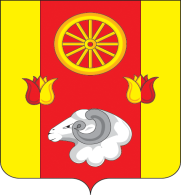 Администрация Кормовского сельского поселения ПОСТАНОВЛЕНИЕ  08.11.2023                                          №  130                                          с.КормовоеОб изменении адреса В соответствии с  Федеральным законом № 131 ФЗ от 06.10.2003 «Об общих принципах местного самоуправления в Российской Федерации», Постановлением Правительства Российской Федерации  от 19.11.2014 № 1221 «Об утверждении Правил присвоения, изменения и аннулирования адресов»,ПОСТАНОВЛЯЮ:Изменить адрес объекта – автодорога с твердым покрытием, кадастровый номер  61:32:0060101:1503, протяженность 376 м.с адреса «Ростовская область, Ремонтненский район, с.Кормовое, ул. Пионерская, 375,5 м на север» на новый адрес: «Ростовская область, Ремонтненский район, с.Кормовое, ул. Пионерская, от домовладения № 1, 376 м на север до мельницы».Контроль за выполнением настоящего постановления оставляю за собой.Глава АдминистрацииКормовского сельского поселения                                            В.В.Сикаренко